AAdoption Act 1994Portfolio:Minister for Child ProtectionAgency:Department of CommunitiesAdoption Act 19941994/00915 Apr 1994s. 1 & 2: 15 Apr 1994;Act other than s. 1 & 2: 1 Jan 1995 (see s. 2 and Gazette 25 Nov 1994 p. 5905)Local Government (Consequential Amendments) Act 1996 s. 41996/01428 Jun 19961 Jul 1996 (see s. 2)Acts Amendment and Repeal (Family Court) Act 1997 Pt. 21997/0419 Dec 199726 Sep 1998 (see s. 2 and Gazette 25 Sep 1998 p. 5295)Statutes (Repeals and Minor Amendments) Act 1997 s. 171997/05715 Dec 199715 Dec 1997 (see s. 2(1))Acts Repeal and Amendment (Births, Deaths and Marriages Registration) Act 1998 s. 61998/04030 Oct 199814 Apr 1999 (see s. 2 and Gazette 9 Apr 1999 p. 1433)Adoption Amendment Act 19991999/00713 Apr 1999Pt. 2: 13 Apr 1999 (see s. 2(1)); Pt. 3: 15 Sep 1999 (see s. 2(2) and Gazette 3 Sep 1999 p. 4295)School Education Act 1999 s. 2471999/0362 Nov 19991 Jan 2001 (see s. 2 and Gazette 29 Dec 2000 p. 7904)Reprinted as at 2 Jan 2001 Reprinted as at 2 Jan 2001 Reprinted as at 2 Jan 2001 Reprinted as at 2 Jan 2001 Acts Amendment (Lesbian and Gay Law Reform) Act 2002 Pt. 32002/00317 Apr 200221 Sep 2002 (see s. 2 and Gazette 20 Sep 2002 p. 4693)Adoption Amendment Act (No. 2) 20032003/0081 Apr 2003s. 1 & 2: 1 Apr 2003;Act other than s. 1, 2, 5(4) & (5), 42(1) & (3), 44, 51, 53, 54, 56, 57, 59, 60 & 86(2), (4) & (5): 1 Jun 2003 (see s. 2(1) and Gazette 20 May 2003 p. 1783);s. 5(4) & (5), 42(1) & (3), 44, 51, 53, 54, 56, 57, 59, 60 & 86(2), (4) & (5): 1 Jun 2005 (see s. 2(2))Acts Amendment and Repeal (Courts and Legal Practice) Act 2003 s. 122003/0654 Dec 20031 Jan 2004 (see s. 2 and Gazette 30 Dec 2003 p. 5722)Criminal Injuries Compensation Act 2003 s. 732003/07715 Dec 20031 Jan 2004 (see s. 2 and Gazette 30 Dec 2003 p. 5722)Reprint 2 as at 21 May 2004 (not including 2003/008 s. 5(4) & (5), 42(1) & (3), 44, 51, 53, 54, 56, 57, 59, 60 & 86(2), (4) & (5))Reprint 2 as at 21 May 2004 (not including 2003/008 s. 5(4) & (5), 42(1) & (3), 44, 51, 53, 54, 56, 57, 59, 60 & 86(2), (4) & (5))Reprint 2 as at 21 May 2004 (not including 2003/008 s. 5(4) & (5), 42(1) & (3), 44, 51, 53, 54, 56, 57, 59, 60 & 86(2), (4) & (5))Reprint 2 as at 21 May 2004 (not including 2003/008 s. 5(4) & (5), 42(1) & (3), 44, 51, 53, 54, 56, 57, 59, 60 & 86(2), (4) & (5))Children and Community Services Act 2004 Sch. 2 cl. 22004/03420 Oct 20041 Mar 2006 (see s. 2 and Gazette 14 Feb 2006 p. 695)Acts Amendment (Court of Appeal) Act 2004 s. 372004/0459 Nov 20041 Feb 2005 (see s. 2 and Gazette 14 Jan 2005 p. 163)State Administrative Tribunal (Conferral of Jurisdiction) Amendment and Repeal Act 2004 Pt. 2 Div. 22004/05524 Nov 20041 Jan 2005 (see s. 2 and Gazette 31 Dec 2004 p. 7130)Criminal Procedure and Appeals (Consequential and Other Provisions) Act 2004 s. 792004/08416 Dec 20042 May 2005 (see s. 2 and Gazette 31 Dec 2004 p. 7129 (correction in Gazette 7 Jan 2005 p. 53))Oaths, Affidavits and Statutory Declarations (Consequential Provisions) Act 2005 s. 632005/0242 Dec 20051 Jan 2006 (see s. 2(1) and Gazette 23 Dec 2005 p. 6244)Reprint 3 as at 12 May 2006 Reprint 3 as at 12 May 2006 Reprint 3 as at 12 May 2006 Reprint 3 as at 12 May 2006 Legal Profession Act 2008 s. 6382008/02127 May 20081 Mar 2009 (see s. 2(b) and Gazette 27 Feb 2009 p. 511)Medical Practitioners Act 2008 Sch. 3 cl. 12008/02227 May 20081 Dec 2008 (see s. 2 and Gazette 25 Nov 2008 p. 4989)Criminal Law Amendment (Homicide) Act 2008 s. 232008/02927 Jun 20081 Aug 2008 (see s. 2(d) and Gazette 22 Jul 2008 p. 3353)Statutes (Repeals and Miscellaneous Amendments) Act 2009 s. 182009/00821 May 200922 May 2009 (see s. 2(b))Statutes (Repeals and Minor Amendments) Act 2009 s. 172009/0463 Dec 20094 Dec 2009 (see s. 2(b))Reprint 4 as at 5 Mar 2010 Reprint 4 as at 5 Mar 2010 Reprint 4 as at 5 Mar 2010 Reprint 4 as at 5 Mar 2010 Standardisation of Formatting Act 2010 s. 42010/01928 Jun 201011 Sep 2010 (see s. 2(b) and Gazette 10 Sep 2010 p. 4341)Health Practitioner Regulation National Law (WA) Act 2010 Pt. 5 Div. 12010/03530 Aug 201018 Oct 2010 (see s. 2(b) and Gazette 1 Oct 2010 p. 5075‑6)Statutes (Repeals and Minor Amendments) Act 2011 s. 182011/04725 Oct 201126 Oct 2011 (see s. 2(b))Adoption Amendment Act 20122012/0153 Jul 2012s. 1 & 2: 3 Jul 2012 (see s. 2(a));Act other than s. 1 & 2: 3 Dec 2012 (see s. 2(b) and Gazette 30 Nov 2012 p. 5773)Reprint 5 as at 1 Mar 2013 Reprint 5 as at 1 Mar 2013 Reprint 5 as at 1 Mar 2013 Reprint 5 as at 1 Mar 2013 Legal Profession Uniform Law Application Act 2022 s. 4242022/00914 Apr 20221 Jul 2022 (see s. 2(c) and SL 2022/113 cl. 2)Working with Children (Criminal Record Checking) Amendment Act 2022 s. 532022/0477 Dec 20221 Jul 2023 (see s. 2(b) and SL 2023/90 cl. 2)Electoral Amendment (Finance and Other Matters) Act 2023 Pt. 32023/03011 Dec 20231 Jul 2024 (see s. 2(c))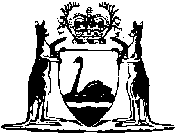 